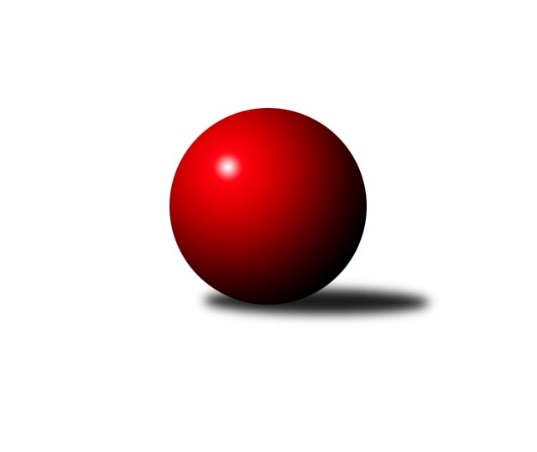 Č.14Ročník 2022/2023	12.2.2023Nejlepšího výkonu v tomto kole: 3607 dosáhlo družstvo: TJ Valašské MeziříčíInterliga 2022/2023Výsledky 14. kolaSouhrnný přehled výsledků:SKK Hořice	- KK Tatran Sučany	5:3	3557:3413	14.0:10.0	11.2.TJ Valašské Meziříčí	- FTC KO Fiľakovo	8:0	3607:3396	18.0:6.0	11.2.TJ Sokol Brno Husovice	- TJ Lokomotíva Vrútky	6:2	3479:3402	13.0:11.0	12.2.Tabulka družstev:	1.	ŠKK Trstená Starek	13	13	0	0	75.5 : 28.5 	180.5 : 131.5 	 3637	26	2.	ŠK Železiarne Podbrezová	13	10	0	3	70.0 : 34.0 	188.0 : 124.0 	 3667	20	3.	SKK Rokycany	13	9	1	3	69.5 : 34.5 	181.5 : 130.5 	 3562	19	4.	TJ Valašské Meziříčí	14	8	1	5	66.0 : 46.0 	181.5 : 154.5 	 3600	17	5.	KK Ježci Jihlava	13	6	3	4	57.0 : 47.0 	168.0 : 144.0 	 3568	15	6.	KK Slavoj Praha	13	6	2	5	53.0 : 51.0 	157.0 : 155.0 	 3596	14	7.	TJ Rakovice	14	5	1	8	54.0 : 58.0 	170.5 : 165.5 	 3587	11	8.	TJ Sokol Brno Husovice	14	5	1	8	45.0 : 67.0 	150.0 : 186.0 	 3495	11	9.	TJ Lokomotíva Vrútky	12	4	1	7	41.0 : 55.0 	139.5 : 148.5 	 3441	9	10.	FTC KO Fiľakovo	14	3	1	10	39.0 : 73.0 	139.0 : 197.0 	 3426	7	11.	SKK Hořice	13	3	0	10	33.0 : 71.0 	126.5 : 185.5 	 3479	6	12.	KK Tatran Sučany	14	2	1	11	37.0 : 75.0 	138.0 : 198.0 	 3446	5Podrobné výsledky kola:	 SKK Hořice	3557	5:3	3413	KK Tatran Sučany	David Urbánek	149 	 160 	 151 	141	601 	 3.5:0.5 	 555 	 136	143 	 135	141	Ján Bažík	Vojtěch Tulka	139 	 160 	 151 	153	603 	 0.5:3.5 	 625 	 154	161 	 151	159	Eduard Ilovský	Petr Vaněk	148 	 147 	 148 	154	597 	 4:0 	 527 	 132	139 	 124	132	Radimír Bolibruch	Jaromír Šklíba	161 	 154 	 146 	156	617 	 4:0 	 529 	 131	130 	 130	138	Patrik Čabuda *1	Radek Kroupa	146 	 141 	 135 	154	576 	 1:3 	 595 	 153	148 	 153	141	Roman Bukový	Dominik Ruml	133 	 127 	 141 	162	563 	 1:3 	 582 	 154	140 	 143	145	Róbert Vérešrozhodčí: střídání: *1 od 51. hodu Ján Ondrejčík ml.Nejlepší výkon utkání: 625 - Eduard Ilovský	 TJ Valašské Meziříčí	3607	8:0	3396	FTC KO Fiľakovo	Tomáš Juřík	156 	 120 	 130 	159	565 	 2:2 	 535 	 133	133 	 142	127	Patrik Flachbart	Michal Markus *1	141 	 145 	 134 	145	565 	 2:2 	 562 	 123	158 	 142	139	Damián Knapp	Rostislav Gorecký	154 	 149 	 162 	150	615 	 4:0 	 556 	 142	140 	 134	140	Sándor Szabó	Jiří Mrlík	167 	 146 	 146 	157	616 	 3:1 	 604 	 154	144 	 159	147	Róbert Kluka	Ondřej Topič	141 	 130 	 159 	151	581 	 3:1 	 573 	 138	146 	 153	136	Milan Kojnok	Tomáš Cabák	156 	 184 	 157 	168	665 	 4:0 	 566 	 134	149 	 132	151	Alexander Šimonrozhodčí: střídání: *1 od 1. hodu Dalibor TučekNejlepší výkon utkání: 665 - Tomáš Cabák	 TJ Sokol Brno Husovice	3479	6:2	3402	TJ Lokomotíva Vrútky	Tomáš ŽiŽlavskÝ	147 	 148 	 129 	158	582 	 2:2 	 574 	 149	136 	 152	137	Marián Ruttkay	Dušan Ryba	151 	 137 	 149 	122	559 	 0:4 	 641 	 166	160 	 154	161	Milan Tomka	David PlŠek	150 	 152 	 162 	154	618 	 4:0 	 539 	 132	129 	 146	132	Stanislav Kupčok	Michal Šimek	151 	 140 	 154 	142	587 	 3:1 	 576 	 145	136 	 149	146	Peter Marček	Václav Mazur	128 	 122 	 124 	154	528 	 1:3 	 545 	 141	147 	 128	129	Adam Dibdiak	Petr Hendrych	148 	 170 	 165 	122	605 	 3:1 	 527 	 145	125 	 120	137	Adam Tomkarozhodčí: Nejlepší výkon utkání: 641 - Milan TomkaPořadí jednotlivců:	jméno hráče	družstvo	celkem	plné	dorážka	chyby	poměr kuž.	Maximum	1.	Jaroslav Hažva 	KK Slavoj Praha	642.16	403.5	238.7	0.5	9/9	(696)	2.	Jan Bína 	ŠK Železiarne Podbrezová	635.44	403.9	231.5	0.2	8/8	(669)	3.	Rostislav Gorecký 	TJ Valašské Meziříčí	634.20	398.8	235.4	0.4	8/8	(651)	4.	Mikolaj Konopka 	ŠKK Trstená Starek	630.69	405.6	225.1	0.7	7/7	(678)	5.	Jiří Veselý 	ŠK Železiarne Podbrezová	630.15	399.8	230.4	0.9	8/8	(685)	6.	Radek Hejhal 	SKK Rokycany	629.83	404.3	225.5	1.3	8/8	(669)	7.	Petr Dobeš  ml.	KK Ježci Jihlava	622.97	395.9	227.1	1.2	7/7	(664)	8.	Peter Magala 	TJ Rakovice	622.50	391.7	230.8	0.8	6/7	(673)	9.	Petr Hendrych 	TJ Sokol Brno Husovice	620.75	392.0	228.8	0.3	8/8	(683)	10.	Tomáš Cabák 	TJ Valašské Meziříčí	620.20	407.1	213.1	1.4	8/8	(665)	11.	Bystrík Vadovič 	ŠK Železiarne Podbrezová	620.15	391.4	228.8	0.5	8/8	(672)	12.	Michal Szulc 	ŠKK Trstená Starek	619.92	393.8	226.2	0.8	7/7	(688)	13.	Jan Endršt 	SKK Rokycany	617.67	398.9	218.8	1.9	8/8	(663)	14.	Marcel Ivančík 	TJ Rakovice	617.55	395.9	221.6	0.9	7/7	(652)	15.	Miroslav Šnejdar  ml.	SKK Rokycany	616.73	393.5	223.2	1.5	8/8	(671)	16.	Boris Šintál 	TJ Rakovice	616.25	396.4	219.8	1.4	7/7	(655)	17.	Marián Ruttkay 	TJ Lokomotíva Vrútky	614.50	395.1	219.4	2.0	5/7	(652)	18.	Zdeněk Gartus 	KK Slavoj Praha	614.44	393.6	220.8	1.3	9/9	(645)	19.	Milan Tomka 	TJ Lokomotíva Vrútky	613.64	397.7	216.0	1.1	7/7	(641)	20.	Peter Nemček 	ŠK Železiarne Podbrezová	610.25	396.1	214.1	0.9	8/8	(662)	21.	Roman Bukový 	KK Tatran Sučany	609.69	390.2	219.5	1.2	8/8	(669)	22.	Robin Parkan 	KK Ježci Jihlava	608.06	391.5	216.6	1.8	7/7	(646)	23.	Daniel Braun 	KK Ježci Jihlava	607.10	384.7	222.4	1.0	7/7	(639)	24.	Ivan Čech 	ŠKK Trstená Starek	602.98	393.0	210.0	0.8	7/7	(692)	25.	Martin Kozák 	ŠKK Trstená Starek	600.83	395.9	205.0	1.5	7/7	(657)	26.	Andrej Balco 	ŠK Železiarne Podbrezová	600.67	387.6	213.1	3.0	6/8	(694)	27.	Michal Bučko 	SKK Rokycany	600.44	389.9	210.5	0.9	6/8	(653)	28.	David Urbánek 	SKK Hořice	600.12	393.5	206.6	1.2	6/7	(632)	29.	František Rusín 	KK Slavoj Praha	599.83	393.2	206.6	2.9	7/9	(622)	30.	Peter Šibal 	ŠKK Trstená Starek	595.73	383.5	212.3	1.0	5/7	(652)	31.	Michal Koubek 	KK Slavoj Praha	594.69	385.5	209.2	1.0	8/9	(650)	32.	Dalibor Jandík 	TJ Valašské Meziříčí	592.77	387.8	205.0	1.5	7/8	(630)	33.	Eduard Ilovský 	KK Tatran Sučany	591.41	385.0	206.4	4.4	8/8	(625)	34.	Jiří Mrlík 	TJ Valašské Meziříčí	590.20	383.4	206.8	1.1	8/8	(646)	35.	Mojmír Holec 	KK Ježci Jihlava	590.16	384.5	205.7	1.3	7/7	(616)	36.	Radek Kroupa 	SKK Hořice	590.03	381.9	208.1	1.5	6/7	(651)	37.	Dominik Ruml 	SKK Hořice	589.02	392.5	196.5	1.6	7/7	(631)	38.	Tomáš Prívozník 	TJ Rakovice	588.25	385.3	203.0	1.8	5/7	(620)	39.	Šimon Magala 	TJ Rakovice	588.13	378.8	209.3	1.9	7/7	(650)	40.	Evžen Valtr 	KK Slavoj Praha	587.13	383.6	203.5	2.9	6/9	(613)	41.	Petr Pavlík 	KK Slavoj Praha	586.50	381.8	204.7	3.8	6/9	(633)	42.	Peter Adamec 	KK Tatran Sučany	586.36	382.1	204.2	2.0	6/8	(622)	43.	Róbert Kluka 	FTC KO Fiľakovo	586.21	380.5	205.7	1.9	6/8	(617)	44.	Patrik Flachbart 	FTC KO Fiľakovo	583.68	384.2	199.4	3.6	8/8	(630)	45.	Alexander Šimon 	FTC KO Fiľakovo	582.72	382.9	199.9	2.1	6/8	(653)	46.	Ondřej Topič 	TJ Valašské Meziříčí	582.53	374.1	208.5	1.9	6/8	(633)	47.	Michal Šimek 	TJ Sokol Brno Husovice	582.25	382.5	199.8	2.9	8/8	(620)	48.	Damián Knapp 	FTC KO Fiľakovo	582.12	383.6	198.5	2.0	7/8	(599)	49.	Martin Hažva 	SKK Hořice	580.00	378.6	201.4	1.5	7/7	(615)	50.	Martin Dolnák 	TJ Rakovice	578.17	385.9	192.3	4.1	6/7	(621)	51.	Milan Kojnok 	FTC KO Fiľakovo	577.10	386.4	190.7	3.4	8/8	(620)	52.	Tomáš ŽiŽlavskÝ 	TJ Sokol Brno Husovice	576.61	381.6	195.0	3.4	7/8	(639)	53.	Stanislav Partl 	KK Ježci Jihlava	575.83	378.0	197.8	3.1	7/7	(606)	54.	Václav Mazur 	TJ Sokol Brno Husovice	575.62	376.1	199.5	2.7	7/8	(636)	55.	Dušan Ryba 	TJ Sokol Brno Husovice	575.17	382.3	192.9	1.8	6/8	(626)	56.	Peter Marček 	TJ Lokomotíva Vrútky	574.58	378.0	196.6	3.8	6/7	(671)	57.	Michal Jirouš 	SKK Rokycany	574.35	380.0	194.3	2.3	8/8	(627)	58.	Libor Škoula 	TJ Sokol Brno Husovice	574.23	377.0	197.2	2.6	7/8	(612)	59.	Vojtěch Tulka 	SKK Hořice	571.50	381.2	190.3	2.3	6/7	(603)	60.	David PlŠek 	TJ Sokol Brno Husovice	567.10	382.3	184.8	3.0	6/8	(618)	61.	Stanislav Kupčok 	TJ Lokomotíva Vrútky	560.17	370.8	189.4	4.8	7/7	(633)	62.	Vít Jírovec 	KK Ježci Jihlava	556.92	374.5	182.4	4.3	6/7	(604)	63.	Adam Dibdiak 	TJ Lokomotíva Vrútky	555.11	375.3	179.8	4.9	6/7	(608)	64.	Ján Kubena 	TJ Lokomotíva Vrútky	549.92	376.0	173.9	6.8	5/7	(607)	65.	Adam Tomka 	TJ Lokomotíva Vrútky	548.50	366.6	181.9	5.6	7/7	(612)		Marek Štefančík 	ŠKK Trstená Starek	615.25	403.5	211.8	2.5	2/7	(644)		Milan Wagner 	SKK Rokycany	612.67	388.7	224.0	0.7	3/8	(639)		Lukáš Juris 	ŠKK Trstená Starek	610.32	384.1	226.2	1.5	4/7	(654)		Tomáš Valík 	KK Ježci Jihlava	602.25	383.5	218.8	2.8	2/7	(619)		Vojtěch Špelina 	SKK Rokycany	598.47	390.3	208.1	2.3	3/8	(632)		Tomáš Juřík 	TJ Valašské Meziříčí	595.80	389.0	206.8	1.4	5/8	(622)		Radim Metelka 	TJ Valašské Meziříčí	593.00	383.3	209.8	2.1	2/8	(616)		Erik Gallo 	ŠK Železiarne Podbrezová	592.17	395.3	196.8	2.8	3/8	(605)		Patrik Čabuda 	KK Tatran Sučany	588.08	385.8	202.3	2.8	3/8	(606)		Jaromír Šklíba 	SKK Hořice	584.31	375.2	209.1	2.8	4/7	(617)		Šimon Milan 	TJ Rakovice	584.00	388.0	196.0	6.0	1/7	(584)		Lukáš Janko 	KK Slavoj Praha	583.80	381.1	202.7	1.5	5/9	(605)		Róbert Véreš 	KK Tatran Sučany	580.46	379.4	201.0	1.6	5/8	(632)		Roman Pytlík 	SKK Rokycany	577.67	387.0	190.7	2.0	3/8	(581)		Martin Starek 	ŠKK Trstená Starek	577.25	389.6	187.6	3.6	2/7	(581)		Martin Ilovský 	KK Tatran Sučany	576.70	384.1	192.6	3.4	5/8	(632)		Tomáš Pašiak 	ŠK Železiarne Podbrezová	576.50	376.8	199.8	3.1	4/8	(607)		Michal Markus 	TJ Valašské Meziříčí	574.25	369.4	204.9	2.1	4/8	(624)		Petr Vaněk 	SKK Hořice	572.93	376.3	196.6	3.3	3/7	(601)		Damián Bielik 	TJ Rakovice	568.50	379.5	189.0	2.5	1/7	(582)		Kristián Soják 	ŠK Železiarne Podbrezová	566.67	377.7	189.0	4.5	3/8	(594)		Dalibor Tuček 	TJ Valašské Meziříčí	565.00	388.0	177.0	2.0	1/8	(565)		Richard Varga 	TJ Rakovice	561.00	379.0	182.0	5.0	2/7	(563)		Ondřej Černý 	SKK Hořice	559.17	363.7	195.5	3.5	3/7	(589)		Sándor Szabó 	FTC KO Fiľakovo	556.21	367.8	188.5	3.1	4/8	(581)		Lukáš Nesteš 	TJ Rakovice	556.00	368.0	188.0	2.8	2/7	(579)		Ján Ondrejčík  ml.	KK Tatran Sučany	555.88	372.0	183.9	4.0	4/8	(597)		Ladislav Flachbart 	FTC KO Fiľakovo	555.00	380.0	175.0	5.0	1/8	(555)		Ján Bažík 	KK Tatran Sučany	547.25	364.1	183.1	3.6	4/8	(579)		Kristián Čaba 	FTC KO Fiľakovo	542.00	370.0	172.0	6.3	3/8	(557)		Patrik Kovács 	FTC KO Fiľakovo	537.33	363.3	174.0	4.7	3/8	(571)		Michal Juroška 	TJ Valašské Meziříčí	536.00	377.0	159.0	7.0	1/8	(536)		Radimír Bolibruch 	KK Tatran Sučany	528.00	378.4	149.6	8.6	4/8	(560)Sportovně technické informace:Starty náhradníků:registrační číslo	jméno a příjmení 	datum startu 	družstvo	číslo startu
Hráči dopsaní na soupisku:registrační číslo	jméno a příjmení 	datum startu 	družstvo	Program dalšího kola:15. kolo18.2.2023	so	10:01	FTC KO Fiľakovo - ŠK Železiarne Podbrezová	18.2.2023	so	13:48	TJ Valašské Meziříčí - TJ Sokol Brno Husovice	18.2.2023	so	13:55	TJ Lokomotíva Vrútky - KK Ježci Jihlava	18.2.2023	so	14:06	KK Tatran Sučany - SKK Rokycany	19.2.2023	ne	10:07	TJ Rakovice - SKK Rokycany	19.2.2023	ne	11:21	TJ Lokomotíva Vrútky - SKK Hořice	Nejlepší šestka kola - absolutněNejlepší šestka kola - absolutněNejlepší šestka kola - absolutněNejlepší šestka kola - absolutněNejlepší šestka kola - dle průměru kuželenNejlepší šestka kola - dle průměru kuželenNejlepší šestka kola - dle průměru kuželenNejlepší šestka kola - dle průměru kuželenNejlepší šestka kola - dle průměru kuželenPočetJménoNázev týmuVýkonPočetJménoNázev týmuPrůměr (%)Výkon4xTomáš CabákVal. Meziříčí6654xTomáš CabákVal. Meziříčí111.656652xMilan TomkaVrútky6411xMilan TomkaVrútky1106411xEduard IlovskýSučany6251xEduard IlovskýSučany106.166251xDavid PlŠekHusovice6181xDavid PlŠekHusovice106.056181xJaromír ŠklíbaHořice6171xJaromír ŠklíbaHořice104.86172xJiří MrlíkVal. Meziříčí6166xPetr HendrychHusovice103.82605